Curriculum Vitae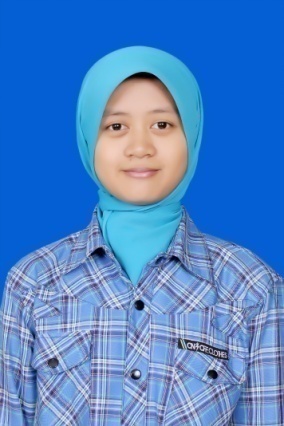 Data Pribadi 
Nama 			: Mia Karmila
Jenis kelamin 		: Perempuan 
Tempat, tanggal lahir 	: Bandung, 18 Oktober 1990 
Kewarganegaraan 	: Indonesia 
Tinggi, berat badan 	: 160 cm, 55 kg 
Kesehatan 		: Sangat Baik 
Agama 		: Islam 
Alamat lengkap 	: Jl. Babakan Tarogong Gg. Laksana no 14 RT 8 RW 5 Bandung 40232
No. HP 		: 08997067733/083820394539
E-mail 			: miakrml@gmail.com Pendidikan 
2008 – 2014	: Program S-1 Studi Bahasa dan Sastra Inggris, Fakultas Bahasa dan Seni, Universitas Pendidikan Indonesia Bandung2005 - 2008 	: SMU Negeri 6 Bandung2002 - 2005	: SMP Negeri 25 Bandung
1996 - 2002	: SD Kemah Indonesia I Bandung 


Pengalaman Organisasi2008-2014		: Anggota English Student Association (ESA)2008-2014	: Anggota Koperasi Mahasiswa Bumi Siliwangi Universitas Pendidikan    Indonesia2005-2008	: Anggota Teater TERASE SMAN 6 Bandung2005-2008	: Anggota Paskibra SMAN 6 BandungPengalaman KerjaMaret 2016 – Sekarang 	Freelance Content Writer di Inbound IDDesember 2014 – Maret 2016	Online Public Relation/Social Media Administrator di Kartel Media Placement, BandungMaret 2014 – April 2014 	Freelance Content Writer untuk situs beritasepakbola.co,  klikgaul.com dan coowey.comMei 2013 – Juli 2013	Penulis artikel wisata untuk situs www.nusapedia.comKemampuan Menguasai Bahasa Indonesia dan Bahasa Inggris baik aktif dan pasif.Kemampuan Mengoperasikan Komputer (MS Word, MS Excel, dan MS Power Point).Menguasai manajemen sosial media (Twitter, Facebook, Instagram, BBM, Google+, Pinterest, dsb.) dan website (khususnya berbasis blogspot dan wordpress).Creative Writing dan Editing. 